TENDER DOCUMENTFOR“RATE CONTRACT FOR SUPPLY OF STATIONERY ITEMS”TENDER No.: AAAS/Assam/AO/Tender for Printing & Stationery/2022-23/197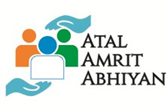 Office of the Chief Executive OfficerAtal Amrit Abhiyan SocietyMedical Education and Research DepartmentGovernment of Assam3rd Floor, Nayantara, Supermarket ComplexSix Mile, Guwahati – 781022TABLE OF CONTENTSPART – I: TECHNICAL BIDSECTION – I: NOTICE INVITING TENDERTender No. AAAS/Assam/AO/Tender for Printing & Stationery/2022-23/197/55NOTICE INVITING TENDERS FOR ENTERING INTO AN ANNUAL RATE CONTRACT FOR THE SUPPLY OF STATIONERY ITEMS TOTHE OFFICE OF THE CHIEF EXECUTIVE OFFICER, ATAL AMRIT ABHIYAN SOCIETYSealed Tenders (in 02 Bid System) affixing non-refundable court fee stamp of Rs. 8.25/- (Rupees Eight and twenty-five paise only) are hereby invited for entering into an annual rate contract for the Supply of Stationery Items to the office of the Chief Executive Officer Atal Amrit Abhiyan Society, Assam. The detailed terms and conditions as well as the list of items proposed to be covered under the rate contract are enclosed herewith.The interested agencies may download the detailed tender document from our website https://atalamritabhiyan.assam.gov.in/. An amount of Rs. 100 (Rupees One Hundred only) is to be paid as Bid Processing Fee (non-refundable) in the form of Demand Draft drawn on any Nationalised/Scheduled Bank of India in favour of “Atal Amrit Abhiyan Society, Assam” payable at Guwahati must be submitted along with the Tender Document.  The intending agencies have to deposit Earnest Money (EMD) of Rs. 10,000/- (Rupees Ten Thousand Only) in the form of Demand Draft from any scheduled/ Nationalized bank in favour of “Atal Amrit Abhiyan Society, Assam payable at Guwahati. In the case of NSIC/MSME registered agencies/firm, the EMD is exempted provided an NSIC/MSME registration copy.The last date for the receipt of Tenders/Bids is 12.02.24 (up to 3.00 PM) in the office of the undersigned. The bids will be opened on 13.02.24 at 10:30 AM.The finalized bidder will have to enter into a legal contract/agreement with the office of the Chief Executive Officer before rendering its services.Dated:								Chief Executive Officer							Atal Amrit Abhiyan Society, Assam								  Guwahati – 781022SECTION – I (A): CRITICAL INFORMATIONSubmission of bid in response to this tender notice shall be deemed to have been done after careful study and examination of this document with full understanding of its terms, conditions and implications.SECTION – II: INSTRUCTIONS TO BIDDERSINTRODUCTIONSCost of BiddingThe bidder shall bear all costs associated with the preparation and submission of the bid. Atal Amrit Abhiyan Society will, in no case, be responsible or liable for these costs, regardless of the conduct or outcome of the bidding process.Bid DocumentsThe services required to be rendered, bidding procedures and contract terms and conditions are prescribed in the Bids Documents. The Bid Documents includes:PART – I		: TECHNICAL BIDSection – I		: Notice Inviting TenderSection – II	: Instructions to BiddersSection – III	: General (Commercial) Conditions of ContractSection – IV	: Special Conditions of the ContractSection – V	: Schedule of RequirementsSection – VI	: Eligibility Conditions/Pre-Requisites QualificationSection – VII	: Check ListAnnexure – A	: Non-Blacklisting DeclarationAnnexure – B	: Undertaking to quote the rates for all tendered items as per 			   Schedule- VIIIPART – II		: FINANCIAL BIDSection – VIII	: Financial Bid / Bill of QuantitiesPART- III		: ANNEXURESAnnexure – C	: Performance Guarantee FormatAnnexure – D	: Contract Agreement	The Bidders are expected to examine all instructions, forms, terms and specifications in the Bid Document. Failure to furnish all information required as per the Bid Documents or submission of the bids not substantially responsive to the Bid Documents in every respect will be at the bidder’s risk and shall result in rejection of the bid.PREPARATION OF BIDSBid FormThe bidder shall submit the bid form in their own stationery and by using only the prescribed format. Use of any other format, the bid may be liable for rejection.Each bidder shall submit only one Bid. Bidder shall not contact other bidders in matters relating to this tender.Bid PriceThe contract shall be for the full quantity as described in Section – V.The prices shall be exclusive of all taxes. The basic unit price and all other components of the price need to be individually quoted as per price schedule given in Section – VIII.Prices indicated in the Price Schedule shall be submitted as per Financial Bid format attached with the Tender Document titled: “Section – VIII: Financial Bid”.The rates quoted by the bidder shall be fixed for the duration of the contract and shall not be subject to adjustment on any account.The Total Contract Price accepted by the Atal Amrit Abhiyan Society will be exclusive of all taxes.Bid Security/ EMDEMD of Rs. 10,000/- ( Rupees Ten Thousand Only) in the form of Demand Draft of a nationalized bank in favour of Atal Amrit Abhiyan Society, Assam valid for 180 days from the last date of submission of the bid. The firm registered with NSIC/MSME for the supply of the same category of items for which the party is submitting Bid/Quotation will be exempted from submission of EMD as per provisions laid down in GFR-2017. Any technical bid if found without the demand draft(s) of earnest money deposit will be rejected.The EMD of unsuccessful Bidders shall be returned within Four weeks, only after the successful completion of the Bid process. No interest is payable on this amount. The Earnest Money Deposit of the successful bidder shall be released after the submission of Performance Security. No interest is payable in this amount.Forfeiture of EMDThe earnest money deposit by the bidder shall be forfeited in the following events; namely:A modification or withdrawal of tender after the deadline for submission of tenders and during the validity period;Failure on the part of successful bidder(s) to sign the contract in accordance with the terms and conditions stipulated in the tender documents;Failure on the part of successful bidder(s) to provide performance security for the execution of the contract;Failure on the part of successful bidder(s) to execute the contract as per terms and conditions stipulated in the tender document; andFailure on the part of successful bidder(s) to supply the goods of the quality, quantity and specifications agreed as per tender or the contract and within the stipulated period.Period of Validity of BidsBid shall remain valid for a period not less than 180 days after the deadline date specified for submission.Submission of BidsThe bids must be submitted in 02 Envelopes as detailed below:ENVELOPE – 1 TECHNICAL BID: The sealed envelope including EMD, Court Fee and Technical Bid Document; to be clearly super-scribed:“TECHNICAL BID FOR ANNUAL RATE CONTRACT FOR SUPPLY OF STATIONERY ITEMS TO THE OFFICE OF THE CHIEF EXECUTIVE OFFICER, ATAL AMRIT ABHIYAN SOCIETY”Note: Prices are not to be mentioned in the technical bid and Atal Amrit Abhiyan Society shall not take any responsibility on inadvertent declaration of prices if wrongly put in the technical bid. Technical Bids without EMD and Court fee shall be summarily rejected.All the participating bidders are essentially required to quote the rates along with the SAMPLES (if demanded) for all stationery items as per Schedule – VIII of the Tender Document.The bidders mandatorily have to quote rates for all stationery items mentioned below along with  SAMPLES . If not received  shall not be considered for the opening of Financial Bids.ENVELOPE – 2 FINANCIAL BID: To be put in a separate sealed envelope clearly super–scribed:“FINANCIAL BID FOR ANNUAL RATE CONTRACT FOR SUPPLY OF STATIONERY ITEMS TO THE OFFICE OF THE CHIEF EXECUTIVE OFFICER, ATAL AMRIT ABHIYAN SOCIETY”Note: The EMD/Court Fee should not be enclosed with Financial Bid. The whole bid in such eventually shall be considered as unresponsive and summarily be rejected.The TECHNICAL BID (ENVELOPE – 1) and FINANCIAL BID (ENVELOPE – 2) are to be put in one single big envelope super scribed as:“TENDER FOR ANNUAL RATE CONTRACT FOR SUPPLY OF STATIONERY ITEMS TO THE OFFICE OF THE CHIEF EXECUTIVE OFFICER, ATAL AMRIT ABHIYAN SOCIETY” vide Tender No. ______ dated _____.(NOT TO BE OPENED BEFORE __/__/2024 The Bidder(s) should mention their name and address on all the envelopes.Bid completed in all respects should be deposited to the Tender Box on or before 12/-2/24 by 3.00pm on the address given below:Office of the Chief Executive OfficerAtal Amrit Abhiyan Society3rd Floor, Nayantara Supermarket ComplexSix Mile, Guwahati – 781022The bidder must enclose the tender documents duly signed with the seal on all pages.Modification and Withdrawal of BidsNo bid shall be allowed to be modified or withdrawn after the bid submission.Opening of BidsThe Technical bids shall be opened in the presence of bidders or their authorized representatives who choose to attend, at Atal Amrit Abhiyan Society.The date fixed for the opening of bids if subsequently declared as a holiday the revised date of schedule will be notified. However, in absence of such notification, the bids will be opened on the next working day, time and venue remaining unaltered.The financial bid will be opened only for bidders declared eligible and selected after technical bids and will be intimated to all bidders at least two days in advance.Evaluation of Technical BidsIn evaluating each Technical Bid, Atal Amrit Abhiyan Society shall use the criteria as listed in Section – IV. Only the Technical Bids evaluated to be substantially responsive after technical evaluation shall be considered for Opening of Financial Bids on the date and time to be fixed and intimated to the successful bidders by Atal Amrit Abhiyan Society.The duly constituted Tender Opening Committee shall evaluate the bids.Evaluation of Financial BidsAtal Amrit Abhiyan Society shall notify on the website the date, time and place of the Financial Bid opening to the Bidders whose Technical Bids have been evaluated as substantially responsive. The Financial Bids shall be opened and rates shall be announced in presence of the concerned bidders present during the Financial Bid opening.Chief Executive Officer, Atal Amrit Abhiyan Society reserves the right to reject any or all quotations without assigning any reason thereof.Award of ContractThe Financial Bid of only technically qualified bidders shall be opened and the L1 bidder shall be decided on the basis of the maximum number of items quoted at the lowest as compared to participating bidders. Therefore, all the bidders are directed to quote the price of all the tendered articles, failing which the bids shall be rejected at Financial Scrutiny Stage. Further, once L1 bidder is so determined, shall have to negotiate/slash down the rates of remaining items with the overall lowest rates of remaining bidders.On the basis of time-to-time requirements purchase order(s) shall be issued to the selected empanelled Bidder(s).Rights to accept any bid and to reject any or all bidsChief Executive Officer, Atal Amrit Abhiyan Society reserves the right to accept or reject any bid, and to annual the bidding process and reject all bids, at any time prior to award of contract without assigning any reason whatsoever and without thereby incurring any liability to the affected bidder or bidders on the grounds of Atal Amrit Abhiyan Society’s action.JurisdictionThis tender and or the contract or Purchase Order issued under this tender shall be governed by the Laws of India and shall be the exclusive jurisdiction of Guwahati.SECTION – III GENERAL (COMMERCIAL) CONDITIONS OF CONTRACTApplicationThe general condition shall apply in contracts made by Atal Amrit Abhiyan Society for the procurement of goods and related services there to.Performance SecurityOn acceptance of tender the firm/bidder shall furnish performance security amounting to Rs. 50,000/- (Rupees Fifty Thousand only) in the form of a Bank Guarantee (as a performance security bond prescribed in Annexure A) from a commercial bank drawn in favour of “Chief Executive Officer, Atal Amrit Abhiyan Society, Assam”. The performance security must be deposited within 7 days of the award of contract and the Performance Security shall remain valid for 60 days beyond the date of completion of all contractual obligation of supplier including warranty obligation for the Stationery items/goods.Payment Terms100% Payment will be released after satisfactory delivery and acceptance of stationery items by the office of the Chief Executive officer, Atal Amrit Abhiyan Society, Assam. No payments will be admissible for goods rejected. Payments shall be released after deducting TDS/GST or any deductions as per prevailing Government rules.Delivery ScheduleWithin 7 days of the placement of confirmed supply order or as per stipulated in the Supply Order.In the case of rejected/defective items, the replacement is to be made without any additional cost within 5 days of receipt of information regarding rejection of items.PenaltyIf the selected Agency fails to deliver the stationery items or replace the defected/spurious items within the stipulated date and time, a penalty of 0.5% per day of the delivered price of Delayed Goods with a maximum limit of 10% as penalty.Force MajeureIf any time, during the continuance of this contract, the performance in whole or in part by either party of any obligation under this contract is prevented or delayed by reason of any war, or hostility, acts of the public enemy, civil commotion, sabotage, fires, floods, explosions, epidemics, quarantine restrictions, strikes, lockouts or act of god (hereinafter referred to as events) provided notice of happenings, of any such eventuality is given by either party to the other within 21 days from the date of occurrence thereof, neither party shall by reason of such events be entitled to terminate this contract nor shall either party have any claim for damages against the other in respect of such on performance or delay in performance under the contract shall be resumed as soon as practicable after such an event may come to an end or cease to exist, and the decision of the purchaser as to whether the supplies/services have been so resumed or not shall be final and conducive, provided further that if the performance in whole or part of any obligation under this contract is prevented or delayed by reason of any such event for a period exceeding 60 days either party may, at his option terminate the contract.Renewal / Extension of Rate ContractThe rate contract of Stationery Items shall have a validity of One Year from the date of signing of Contract and shall be extendable further upto One Year based on the satisfactory performance of the successful bidder evaluated by Atal Amrit Abhiyan Society, Assam or issuance of Fresh tender for rate contract of Stationery Items whichever is earlier.SECTION – IV SPECIAL CONDITIONS OF THE CONTRACTThese special conditions of the contract shall supplement the instructions to the Bidders.Registered office/Branch of the agency should be located within Guwahati. The agency should submit proof of its office address.Atal Amrit Abhiyan Society, Assam reserves the right to disqualify such bidders who have a record of not meeting contractual obligations against earlier contracts entered into with the Atal Amrit Abhiyan Society, Assam.The bidders supplying the Stationery must strictly adhere to the specification mentioned in the tender document.Atal Amrit Abhiyan Society, Assam reserves the right to blacklist a bidder in case he fails to honour his bid without sufficient grounds.The selected bidder shall be responsible for compliance of all applicable laws, codes, statutory regulations and established practice as required performance of services under this contract. Whether now in force or which may hereinafter come in force during the contract and or extension thereof.The selected bidder shall be responsible to supply any additional items/articles required to be supplied as per Govt. approved rate/market reasonable price.Invoices should be raised in the name of Chief Executive Officer, Atal Amrit Abhiyan Society, Assam, 3rd Floor, Nayantara Super Market Complex, Six Mile, Guwahati – 781022.SECTION – V SCHEDULE OF REQUIREMENTS“The empanelled vendor will have to provide items not listed in the above mentioned list at 5% less than MRP as and when required”SECTION – VI  ELIGIBILITY CONDITIONS / PRE-REQUISITES QUALIFICATIONSThe bidders should never have been blacklisted by any Government/ Semi-Government/ Board/ Corporations/ Autonomous Body during the last five years. A declaration on company/ firm letterhead has to be submitted by the bidder to this effect (Format attached in Annexure – A).Average Annual Turnover of Bidder should not be less than Rs. 10 lakhs from the Stationery business only during the last three F.Y. i.e., 2020-21, 2021-22 & 2022-23. The bidders should submit the turnover certificate duly certified by the Chartered Accountant for this period to be attached with the Technical Bid.IT Returns for the F.Y 2020-21, 2021-22 & 2022-23duly audited by the Chartered Accountant for this period, to be attached with the Technical Bid.The bidder should submit three (3) work completion certificates/ purchase orders for the supply of stationery items for more than Rs. 1 lakhs each in the last 5 years in any Government organisation/ Semi Govt./ State Govt. Organisation/ Govt. Educational Institutes.The bidder must attach self-attested copies of its Bank Account, PAN, Trade Licence GST number, Certificate of incorporation/ registration.The bidders are advised to submit the desired papers/ documents with their technical bids as per Section – VII: Checklist, failing which the bids shall be declared un-responsive.SECTION – VII CHECKLIST FOR THE TENDERERMandatory Supportive Documents to be submitted by the TendererPART – II FINANCIAL BIDSECTION VIII: FINANCIAL BID/ BILL OF QUANTITIES(to be submitted in separate envelope)Undertaking to be submitted on Company LetterheadTo	Chief Executive Officer	Atal Amrit Abhiyan Society	3rd Floor, Nayantara Supermarket Complex	Six Mile, Guwahati – 781022Dear Sir,	Having examined the conditions of the contract and specifications including addendum no’s (if any) the receipt of which is hereby duly acknowledged, we, undersigned, offer to provide in conformity the said services the be rendered, conditions of contract, and specifications for the sum shown in the Bill of Quantities Section VIII (2) attached herewith and made part of this Bid.	We undertake, if our Bid is accepted, to commence deliveries within the scheduled time frame and to complete delivery of all the services specified in the contract within the time limit from the date of issue of your Purchase Order/ Work Order.	If our Bid is accepted, we will submit the performance security as per the condition mentioned in the tender document.	We agree to abide by this Bid for a period of 180 days from the date fixed for Bid opening and it shall remain binding upon us and may be accepted at any time before the expiration of that period.	Until a formal Purchase Order/Work Order of Contract is prepared and executed, this Bid together with your written acceptance thereof in your notification of award shall constitute a binding contract between us. Bid submitted by us is properly sealed and prepared so as to prevent any subsequent alteration and replacement.	We understand that you are not bound to accept the lowest or any bid, you may receive. We have applied and have submitted required EMD/bid security as requirement of the tender document.Dated this………………………day of ……………………………….2022Name and Signature…………………………………………………………In the Capacity of ……………………………………………………………Duly authorized to sign the bid for and on behalf of …………………………Bill of Quantities(a) Name of the Firm / Agency	: _____________________________(b) PAN No.				: _____________________________	“The empanelled vendor will have to provide items not listed in the above mentioned list at 5% less than MRP as and when required”The Financial bid being submitted has the approval of the ___________________ (Name of the Firm / Agency) and I have been authorized to submit it.Place	:						Signature:________________________Date	:						Name: ___________________________							Designation: _____________________Note:Bidder can use separate sheet, if required. But Price should be quote data prescribed Format. If any other format is used, Bid shall be liable for rejection.           PART – III ANNEXURESANNEXURE – A Non – Blacklisting Declaration(to be submitted on Letter Head of bidder along with the Technical Bid)To,Chief Executive OfficerAtal Amrit Abhiyan Society3rd Floor, Nayantara Supermarket ComplexSix Mile, Guwahati – 781022Dated:Subject	: Declaration for Non-BlacklistingTender Reference No.Name of Tender/Work : Rate Contract for Supply of Stationery items for office of the Chief			    Executive Officer, Atal Amrit Abhiyan Society, AssamDear Sir,I/We hereby declare that I/We have not been blacklisted by any Central/State Government/ agency of Central/ State Government of India or any other country in the world/ Public Sector Undertaking/ any Regulatory Authorities in India or any other country in the world during the last 5 years for any kind of fraudulent activities.								Yours Faithfully,(Signature and Name of the Bidder with Official Seal)ANNEXURE – B: Undertaking to Quote the Rates for All Tendered Items as Per Schedule – VIII(to be submitted on Letter Head of bidder along with the Technical Bid)To,Chief Executive OfficerAtal Amrit Abhiyan Society3rd Floor, Nayantara Supermarket ComplexSix Mile, Guwahati – 781022Dated:Subject	: Declaration to quote the rates for all tendered items as per Schedule - VIIITender Reference No.Name of Tender/Work : Rate Contract for Supply of Stationery items for office of the Chief			    Executive Officer, Atal Amrit Abhiyan Society, AssamDear Sir,	I/We _________________ (Name of the Bidder) hereby undertake that I/We have quoted rates as demanded vide Schedule- VIII of the Tender No. ____________ dated _____ for all the items.I/We further declare that,I have quoted rates for 100% of the items as per Schedule – VIII of the Tender Document.I further understand that if it is found after opening of Financial Bid that the rates are not quoted for 100% stationery articles as demanded, my bid is liable to be disqualified even after opening of Financial Bid.Yours Faithfully,(Signature and Name of the Bidder with Official Seal)ANNEXURE- C: Performance Guarantee Format(To be signed by the finalized bidder, before rendering services to Atal Amrit Abhiyan Society, Assam on a non-judicial stamp paper of Rs. 100/-)Dear Sir, WHEREAS................................ .................................................................................................. (name and address of the supplier) (hereinafter called “the supplier”) has undertaken, in pursuance of contract No ...................................... dated ............................ to supply (description of goods and services) (hereinafter called “the contractor”).AND WHEREAS it has been stipulated by you in the said contract that the supplier shall furnish you with a bank guarantee by a scheduled commercial bank recognized by you for the sum specified therein as Performance Security for the compliance with its obligations in accordance with the contract. AND WHEREAS we .................................................. (name of the Bank) have agreed to give the supplier such a bank guarantee. NOW THEREFORE we ............................................... hereby affirm that we are guarantors and responsible to you, on behalf of the supplier and we do hereby undertake to pay to the Atal Amrit Abhiyan Society, Assam an amount not exceeding................................(Rupees ...................................................) (amount of the guarantee in words and figures), upon your first written demand declaring the supplier to be in default under the contract against any loss of damage caused to or suffered would be caused to or suffered by the Government by reasons of any breach of the said Contractor(s) of any of the terms or conditions contained in the said Agreement. 2. We ............................................ do hereby undertake to pay the amount due and payable under this Guarantee without any demur, merely on a demand from Atal Amrit Abhiyan Society, Assam stating that the amount claimed is due by way of loss or damage caused to or would be caused to or suffered by Atal Amrit Abhiyan Society, Assam by reason of breach by the said contractor(s) of any of the terms or conditions contained in the said Agreement or by reason of the contractor(s)’s failure to perform the said Agreement. Any such demand made on the Bank shall be conclusive as regards the amount due and payable by the Bank under this guarantee. However, our liability under this guarantee shall be restricted to an amount not exceeding ..................... (Rupees .................................) (amount of the guarantee in words and figures).3.We undertake to pay Atal Amrit Abhiyan Society, Assam any money so demanded notwithstanding any dispute or disputes raised by the contractor(s) / supplier(s) in any suit or proceeding pending before any Court or Tribunal relating thereto liability under this present being absolute and unequivocal. The payment so made by us under this Bond shall be a valid discharge of our liability for payment there under and the contractor(s)/supplier(s) shall have no claim against us for making such payment.4. We ......................................... further agree that the guarantee herein contained shall remain in full force and effect during the period that would be taken for the performance of the said Agreement and that it shall continue to be enforceable till all the dues of Atal Amrit Abhiyan Society, Assam under or by virtue of the said Agreement have been fully paid and its claim satisfied or discharged or till ......................... that the terms and conditions of the said Agreement have been fully and properly carried out by the said contractor(s) and accordingly discharges this guarantee. Unless a demand or claim under this guarantee is made on us in writing on or before the ....................... guarantee thereafter. 5. We ........................................... further agree with Atal Amrit Abhiyan Society, Assam that the Atal Amrit Abhiyan Society, Assam shall have the fullest liberty without our consent and without affecting in any manner our obligations hereunder to vary any of the terms and conditions of the said Agreement to extend time of performance by the said contractor(s) from time to time or to postpone for any time or from time to time any of the powers exercisable by Atal Amrit Abhiyan Society, Assam against the said contractor(s) and to forebear or enforce any of the terms and conditions relating to the said Agreement and we shall not be relieved from our liability by reason of any such variation, or extension being granted to the said contractor(s) or for any forbearance act or omission on the part of Atal Amrit Abhiyan Society, Assam to the said contractor(s) or any indulgence by Atal Amrit Abhiyan Society, Assam to the said Contractor(s) or by any such matter or this whatsoever which under the law relating to sureties would, but for this provision, have effect of so relieving us.6. We hereby waive the necessity of your demanding the said debt from the supplier before presenting us with the demand. 7. We further agree that no change or addition to or other modification of the terms of the contract to be performed there under or of any of the contract documents which may be made between you and the supplier shall in any way release us from any liability under this guarantee and we hereby waive notice of any such change, addition or modification. 8. Notwithstanding anything contained herein above our liability under the guarantee is restricted to ......................... and shall remain in force until ................... Unless a claim or suit under this guarantee is filed with us on or before .............................. 9. This Guarantee will not be discharged due to the change in the constitution of the Bank or the Contractor(s) / Supplier(s).10. We, .................................... lastly undertake not to revoke this Guarantee during its currency except with the previous consent of Atal Amrit Abhiyan Society, Assam in writing.Dated the .............. date of.................................................................................. (Signature of the authorized officer of the Bank) Name and designation of the officer ................................................................... Code No................................ Seal, Name & Address of the Bank BranchANNEXURE – D Contract Agreement(To be signed by the finalized bidder, before rendering services to Atal Amrit Abhiyan Society, Assam on a non-judicial stamp paper of Rs. 100/-)This agreement is made on .......................... (date) between Atal Amrit Abhiyan Society, Assam (Hereinafter called SNA which expression shall unless excluded by repugnant to context, include his successors and assignees) and .......................................................... (Hereinafter called the Contractor which expression shall unless excluded by or repugnant to context, include his successors and assignees) on the other part. The agreement shall remain valid from ......................... to .........................Whereas SNA has invited tender for providing rate contract Services in the SNA for................................... SNA has approved the tender for the work at an amount of  ................ The work is to be carried out as per the direction of the designated officer.The scope of services to be rendered under each item can be increased or decreased as per-requirement, to be decided mutually between SNA and contractor and the monthly payable for that item will be increased or decreased as per the rate already approved.The contract period shall be initially for .................................. with effect from .................. to ........................ which can be extended on mutual consent of both the parties for the additional period. The following documents have been annexed as integral part of contract and initialled one behalf of parties hereto: (a) Tender document.(b) Price bid No. .......................(c) Letter No. ...........................It shall be the sole responsibility of the contractor to ensure effective services and if there is any loss / shortage of any material to the institute during the course of their duties on account of dishonesty, theft, connivance or due to any cause other than natural calamity. The same shall be recovered from the agency.The contractor will take all steps as required under law in case of any loss or other contingency in consultation with the SNA.The contractor has furnished a security of `............................ (Rupees .................................................... only) in shape of “Deposit at Call” No............................. Duly pledged and renewed upto ................ in favour of Atal Amrit Abhiyan Society, Assam, which shall carry no interest.That in case of any dispute arising between the parties w.r.t. the contract, interpretation of the terms or any claim whatsoever, the Chief Executive Officer of Atal Amrit Abhiyan Society, Assam or any person appointed by him shall be the sole Arbitrator to decide the matter and the provisions of Arbitration and Conciliation Act 1996 shall be applicable. The contractor shall have no objection to the Designated Arbitrator or other appointed person as Arbitrator by him. The place of Arbitration proceedings shall be at Guwahati.The contractor will not sub-let the contract of these services to any other agency or individual(s).The contractor amount of this work is as per the rate approved.The contractor shall maintain absolute security with regard to all the matter that comes to his knowledge by virtue of its contact. It is clearly understood by both the parties that this agreement is a commercial agreement and not one is creating any employment.100% Payment will be released by the SNA to the Contractor after satisfactory delivery and acceptance of stationery items by the office of the Chief Executive officer, Atal Amrit Abhiyan Society, Assam. No payments will be admissible for goods rejected. Payments shall be released after deducting TDS/GST or any deductions as per prevailing Government rules.Contractor is responsible to deliver stationery articles within 7 days of the placement of confirmed supply order or as per stipulated in the Supply Order.In the case of rejected/defective items, the replacement is to be made without any additional cost within 5 days of receipt of information regarding rejection of items.If the Contractor fails to deliver the stationery items or replace the defected/spurious items within the stipulated date and time, SNA can impose penalty of 0.5% per day of the delivered price of Delayed Goods with a maximum limit of 10% as penalty.The Contractor shall be responsible to supply any additional items/articles required to be supplied as per Govt. approved rate/market reasonable price.That the terms of tender which have not been mentioned in the contract shall also apply and form part of the contract for all the intents and purposes.That the courts at Guwahati alone shall have exclusive jurisdiction for all the legal purposes.PART – ITECHNICAL BIDSECTION – I	NOTICE INVITING TENDERSECTION -I (A)CRITICAL INFORMATIONSECTION – II	INSTRUCTIONS TO BIDDERSSECTION – IIIGENERAL (COMMERCIAL) CONDITIONS OF THE CONTRACTSECTION – IVSPECIAL CONDITION OF THE CONTRACTSECTION – V	SCHEDULE OF REQUIREMENTSSECTION – VIELIGIBILITY CONDITIONS/PRE-REQUISITES QUALIFICATIONSECTION – VIICHECKLIST FOR THE TENDERERPART – IIFINANCIAL BIDSECTION VIIIFINANCIAL BID/BILL OF QUANTITIESPART- IIIANNEXURESANNEXURE – ANON-BLACKLISTING DECLARATIONANNEXURE- BUNDERTAKING TO QUOTE THE RATES FOR ALL TENDERED ITEMSANNEXURE- CPERFORMANCE GUARANTEE FORMATANNEXURE – DCONTRACT AGREEMENTS. No.InformationDetails01.Tender Number and Date02.Bid Processing Fee (Rs.100)03.EMD amount in the form of demand draft in favour of Atal Amrit Abhiyan Society, Assam, payable at GuwahatiRs. 10,000/-04.Last date for submission of written queries for clarifications to the email id: admin@aaasassam.in05.Last date for the release of clarifications by the office of Chief Executive Officer, Atal Amrit Abhiyan Society, Assam on the website: https://atalamritabhiyan.assam.gov.in/06.Last date and time for submission of Tender12/02/24 at 3:00 PM07.Address at which tender to be submittedOffice of the Chief Executive Officer, Atal Amrit Abhiyan Society, 3rd Floor, Nayantara Super Market Complex, Six Mile, Guwahati – 78102208.Date and Time for opening of Technical Bid13/02/24 at 10.30 AM08.Date and Time for opening of Financial Bid_/_/2024 at 10.00 AMSl noItemSl noItem1A4 COPIER  75GSM(Best Quality)35Calling Bell - Wireless batter range upto 30m2LEGAL COPIER  75GSM(Best Quality)36Cello tape Brown (suitable for packaging)- 50.8mm x 60m3A4 NOTE PAD 40Sheets37Cello Tape (1)" - 65m4CONFERENCE PAD 20 Sheets (15 x 21 cm)38Cello Tape (1/2)" - 65m5ALPIN39Cello Tape both side (2inch wide, 48mm x 50m)" - 65m6REGISTER NO.1040Plastic Head Thumb Push Pin7Drinking GLASS LARGE SIZE (6PCS- 1 SET)41Envelop (11 x 25 cm)8Highlighter42Envelop (12 x 28 cm)9White Ink Correction Pen (7ml)43Envelop Inner Cloth (A4 Size)10Super Dark Pencil44Envelop Inner Cloth (A3 Size)11Non Dust Eraser45Envelop Inner Cloth (FS Size)12Glue Stick  (15g)46File Board (Centre Cloth Patti) - 14" x 10"13Calculator 47Lever Arch Clip Binder Box File for A4 Size Documents (Laminated)14Cash Book 48Lever Arch Clip Binder Box Horizontal Voucher File  (Laminated)15Letter head49Mousepad 16visiting card50Notesheet (Green) Legal Size- 80gsm17I card51Perrmanent Marker18Access Control i- card52Stainless Steel Paper Attachment U Pin19I- card strip53Paper Binder Clips 25mm20File Cover54Plastic L Folder (Size Legal, F/S) Clear Transparent21File Board55Plastic Button Folder (Size Legal, F/S) Clear Transparent22Gems Clip56Botton Side Fulam Gamosa - Handmade (Paat)23Gum Paste 50 ml57Botton Side Fulam Gamosa - Handmade (Cotton)24Lock & Key 60mm (7 lever) 58Botton Side Fulam Gamosa - Handmade (Muga)25Marker Pen (small)59Room Freshner Spray26Seal60Room Freshner (Timing perfume sprayer machine & refill set)27Pen Drive 16gb61Room Freshner (Timing perfume sprayer refill set)28Pen Drive 128 gb62Leather Folder29Plastic Scale (long)63FILE BOARD(Best Quality)30Floor Mat (Jute- 1.5 x 3)"64FILE COVER (Best Quality)31Towel (small size)65Glossy Art Paper32Towel (medium size)66I. CARD HOLDER WITH LACE A233Towel (Big size)67Tissue Paper Box34Tag68Conference Bag, Handicraft(Cane,Bamboo, Jute)Sl noItem (Reputed Brand)UnitBasic Rate(in Rs.) 1A4 COPIER  75GSM(Best Quality)2LEGAL COPIER  75GSM(Best Quality)3A4 NOTE PAD 40Sheets4CONFERENCE PAD 20 Sheets (15 x 21 cm)5ALPIN6REGISTER NO.107Drinking GLASS LARGE SIZE (6PCS- 1 SET)8Ball Pen9 Gel Pen10Highlighter11White Ink Correction Pen (7ml)12Super Dark Pencil13Non Dust Eraser14Glue Stick  (15g)15COLOR LASER MFP 178nw Toner16Calling Bell 17Calculator 18 Liquid Hand Wash 200 ml19LED Bulb 15w20Cash Book 21Letter head22visiting card23I card24Access Control i- card25I- card strip26Sanitiser (500ml )- alcohol based liquid & spray27File Cover28File Board29Gems Clip30Floor Cleaner 500 ml31Phenyl 1 lt32Gum Paste 50 ml33Lock & Key 60mm (7 lever) - 34Marker Pen (small)35Pencil Battery 36Seal37Pen Drive 16gb38Pen Drive 128 gb39Plastic Scale (long)40Floor Mat (Jute- 1.5 x 3)"41Tea Set 42Dinner Set 43Towel (small size)44Towel (medium size)45Towel (Big size)46Tag47Calling Bell - Wireless batter range upto 30m48Cello tape Brown (suitable for packaging)- 50.8mm x 60m49Cello Tape (1)" - 65m50Cello Tape (1/2)" - 65m51Cello Tape both side (2inch wide, 48mm x 50m)" - 65m52Carbon Paper (small)53Plastic Head Thumb Push Pin54Envelop (11 x 25 cm)55Envelop (12 x 28 cm)56Envelop Inner Cloth (A4 Size)57Envelop Inner Cloth (A3 Size)58Envelop Inner Cloth (FS Size)59File Board (Centre Cloth Patti) - 14" x 10"60Lever Arch Clip Binder Box File for A4 Size Documents (Laminated)61Lever Arch Clip Binder Box Horizontal Voucher File  (Laminated)62Mousepad 63Notesheet (Green) Legal Size- 80gsm64Perrmanent Marker65Stainless Steel Paper Attachment U Pin66Paper Binder Clips 25mm67Plastic L Folder (Size Legal, F/S) Clear Transparent68Plastic Button Folder (Size Legal, F/S) Clear Transparent69Topmost heavy plastic Envelope Folder, Transparent Poly-Plastic A4 /Legal Documents File Storage Bag With Snap Button 70Stick Transparent File Folder Stick File/Strip File for A4 Paper Holder Storage Case Organizer, My Clear Plastic 100 microns71Paper Punch (single Hole)72Paper Weight Glass/Crystal73Paper Block Pad (Memo Pad)-(8.5 cm x 10.5 cm) 74Rubber Band - Fluorescent Color 1 inch 75Removable Page marker 76Towel77Stapler Machine (24/16)78Stapler Machine (10)79Vistor Register80Carton (Suitable for document packing) - 20 x 20 x 15"81Electric Kettle 1 ltr82Flower Bouquest (Standard Size)83Flower Bouquest (VVIP)84Botton Side Fulam Gamosa - Handmade (Paat)85Botton Side Fulam Gamosa - Handmade (Cotton)86Botton Side Fulam Gamosa - Handmade (Muga)87Room Freshner Spray88Room Freshner (Timing perfume sprayer machine & refill set)89Room Freshner (Timing perfume sprayer refill set)90Sealing Wax (pack of 20)91Tissue Paper92Table Top Glass 18" x 22" x 10 mm (thickness)93Umbrella Big suitable for VIP receiving94Serving Tray ( BIG)95Serving Tray ( Medium)96Leather Folder97CAR FRESHNER (Best Quality)98Citranalla (200 ml.)99CLEANING ACID (500ml.)100COASTER (6Pc. Best Quality)101Glass Cleaner (500ml.)102Cotton thread103CUTTER (BIG, Best Quality)104Paper Shedder105Daak File (Best Quality)106Daak Register107DENDRITE 100mg108Dustbin Metal Big109Gum (200gm)110FILE BOARD(Best Quality)111FILE COVER (Best Quality)112Glossy Art Paper113GLOSSY PAPER 130GSM(Best Quality)114Glossy Paper 175gsm(Best Quality)115Glossy Paper 185gsm(Best Quality)116Cockroach Repellant Spray (425ml.)117Mosquito Repellant Spray (425ml.)118I. CARD HOLDER WITH LACE A2119 Bond Paper 120GEL PEN121Bathroom Freshner122Pen Stand (4pens, Best Quality)123PEON BOOK124PILOT PEN (Best Quality)125STAPLE PIN 24/6 (Best Quality)126STAPLE PIN NO.10 (Best Quality)127Toilet Paper Roll128Tissue Paper Box129Conference Bag, Handicraft(Cane,Bamboo, Jute)130Conference Bag (Pure Leather)131Image Class LBP7018C (Toner Cartridge 329 Black)132Samsung Printer Cartridge (No.PLS101L) 133Tonners of Samsung Xpress M207134Canon 4525(NPG-73)Name of the Firm/Agency:Registered Address:EMD DetailsDD No:DD Amount:Dated:Bank Name/Branch:Telephone No:Mobile No:Email Address:NSIC/MSME DetailsDate of Registration:Registration No:Certificate attached: Yes/ NoSl. No.Documentary ProofAttached
Yes / No1.Court Fee2.Signed copy of Tender Document3.An amount of Rs. 100 (Rupees One Hundred only) is to be paid as Bid Processing Fee (non-refundable) in the form of Demand Draft drawn on any Nationalised/Scheduled Bank of India in favour of “Atal Amrit Abhiyan Society, Assam” payable at Guwahati must be submitted along with the Tender Document. 4.EMD of Rs. 10,000/- ( Rupees Ten Thousand Only) in the form of Demand Draft of a nationalized bank in favour of Atal Amrit Abhiyan Society, Assam valid for 180 days from the last date of submission of the bid.5.Turnover Certificate certified copy from the Chartered Accountant of average annual turnover for Supply of Stationery items at least 10 lakhs from the Stationery business only during the last three F.Y. i.e 2020-21, 2021-22 & 2022-236.Copies of the IT Return for the three F.Y 2020-21, 2021-22 & 2022-23 duly audited by the Chartered Accountant for this period7.Registration Certificate/ Certificate of incorporation8.Bank Account Details9.GST Registration Certificate10.Three (3) work completion certificates/ purchase orders for the supply of stationery items for more than Rs. 1 lakhs each in the last 5 years in any Government organisation/ Semi Govt./ State Govt. Organisation/ Govt. Educational Institutes.11.Declaration for Non-Blacklisting of the firm/agency (Format as per Annexure – A)12.Undertaking as per Annexure – B13.Proof of office address within Guwahati on company letter headSl noItem (Reputed Brand)UnitBasic Rate(in Rs.) 1A4 COPIER  75GSM(Best Quality)2LEGAL COPIER  75GSM(Best Quality)3A4 NOTE PAD 40Sheets4CONFERENCE PAD 20 Sheets (15 x 21 cm)5ALPIN6REGISTER NO.107Drinking GLASS LARGE SIZE (6PCS- 1 SET)8Ball Pen9 Gel Pen10Highlighter11White Ink Correction Pen (7ml)12Super Dark Pencil13Non Dust Eraser14Glue Stick  (15g)15COLOR LASER MFP 178nw Toner16Calling Bell 17Calculator 18 Liquid Hand Wash 200 ml19LED Bulb 15w20Cash Book 21Letter head22visiting card23I card24Access Control i- card25I- card strip26Sanitiser (500ml )- alcohol based liquid & spray27File Cover28File Board29Gems Clip30Floor Cleaner 500 ml31Phenyl 1 lt32Gum Paste 50 ml33Lock & Key 60mm (7 lever) - 34Marker Pen (small)35Pencil Battery 36Seal37Pen Drive 16gb38Pen Drive 128 gb39Plastic Scale (long)40Floor Mat (Jute- 1.5 x 3)"41Tea Set 42Dinner Set 43Towel (small size)44Towel (medium size)45Towel (Big size)46Tag47Calling Bell - Wireless batter range upto 30m48Cello tape Brown (suitable for packaging)- 50.8mm x 60m49Cello Tape (1)" - 65m50Cello Tape (1/2)" - 65m51Cello Tape both side (2inch wide, 48mm x 50m)" - 65m52Carbon Paper (small)53Plastic Head Thumb Push Pin54Envelop (11 x 25 cm)55Envelop (12 x 28 cm)56Envelop Inner Cloth (A4 Size)57Envelop Inner Cloth (A3 Size)58Envelop Inner Cloth (FS Size)59File Board (Centre Cloth Patti) - 14" x 10"60Lever Arch Clip Binder Box File for A4 Size Documents (Laminated)61Lever Arch Clip Binder Box Horizontal Voucher File  (Laminated)62Mousepad 63Notesheet (Green) Legal Size- 80gsm64Perrmanent Marker65Stainless Steel Paper Attachment U Pin66Paper Binder Clips 25mm67Plastic L Folder (Size Legal, F/S) Clear Transparent68Plastic Button Folder (Size Legal, F/S) Clear Transparent69Topmost heavy plastic Envelope Folder, Transparent Poly-Plastic A4 /Legal Documents File Storage Bag With Snap Button 70Stick Transparent File Folder Stick File/Strip File for A4 Paper Holder Storage Case Organizer, My Clear Plastic 100 microns71Paper Punch (single Hole)72Paper Weight Glass/Crystal73Paper Block Pad (Memo Pad)-(8.5 cm x 10.5 cm) 74Rubber Band - Fluorescent Color 1 inch 75Removable Page marker 76Towel77Stapler Machine (24/16)78Stapler Machine (10)79Vistor Register80Carton (Suitable for document packing) - 20 x 20 x 15"81Electric Kettle 1 ltr82Flower Bouquest (Standard Size)83Flower Bouquest (VVIP)84Botton Side Fulam Gamosa - Handmade (Paat)85Botton Side Fulam Gamosa - Handmade (Cotton)86Botton Side Fulam Gamosa - Handmade (Muga)87Room Freshner Spray88Room Freshner (Timing perfume sprayer machine & refill set)89Room Freshner (Timing perfume sprayer refill set)90Sealing Wax (pack of 20)91Tissue Paper92Table Top Glass 18" x 22" x 10 mm (thickness)93Umbrella Big suitable for VIP receiving94Serving Tray ( BIG)95Serving Tray ( Medium)96Leather Folder97CAR FRESHNER (Best Quality)98Citranalla (200 ml.)99CLEANING ACID (500ml.)100COASTER (6Pc. Best Quality)101Glass Cleaner (500ml.)102Cotton thread103CUTTER (BIG, Best Quality)104Paper Shedder105Daak File (Best Quality)106Daak Register107DENDRITE 100mg108Dustbin Metal Big109Gum (200gm)110FILE BOARD(Best Quality)111FILE COVER (Best Quality)112Glossy Art Paper113GLOSSY PAPER 130GSM(Best Quality)114Glossy Paper 175gsm(Best Quality)115Glossy Paper 185gsm(Best Quality)116Cockroach Repellant (425ml.)117Mosquito Repellant (425ml.)118I. CARD HOLDER WITH LACE A2119 Bond Paper (Demi)120GEL PEN121Bathroom Freshner122Pen Stand (4pens, Best Quality)123PEON BOOK124PILOT PEN (Best Quality)125STAPLE PIN 24/6 (Best Quality)126STAPLE PIN NO.10 (Best Quality)127Toilet Paper Roll128Tissue Paper Box129Conference Bag, Handicraft(Cane,Bamboo, Jute)130Conference Bag (Pure Leather)131Image Class LBP7018C (Toner Cartridge 329 Black)132Samsung Printer Cartridge (No.PLS101L) 133Tonners of Samsung Xpress M207134Cannon 4525(NPG-73)